Overall Assessment:Production Coverage and DistributionCamera Layout 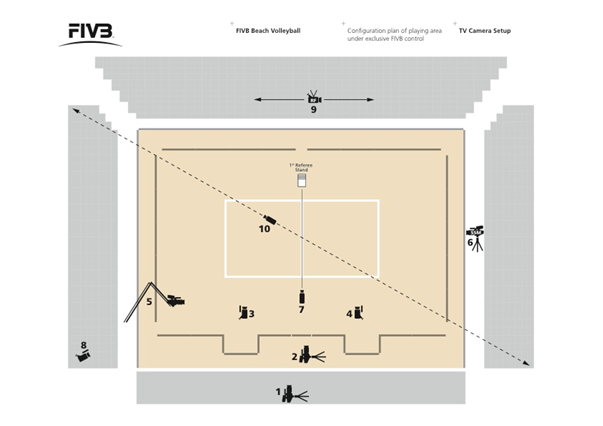 Audio Summary TV MeetingHost TV Broadcaster SummaryBroadcast schedule on Host Broadcaster’s Domestic TV channelSNG & Times on SatellitePersonnel On-SiteENG crew Summary (if applicable) AdditionalPhotos
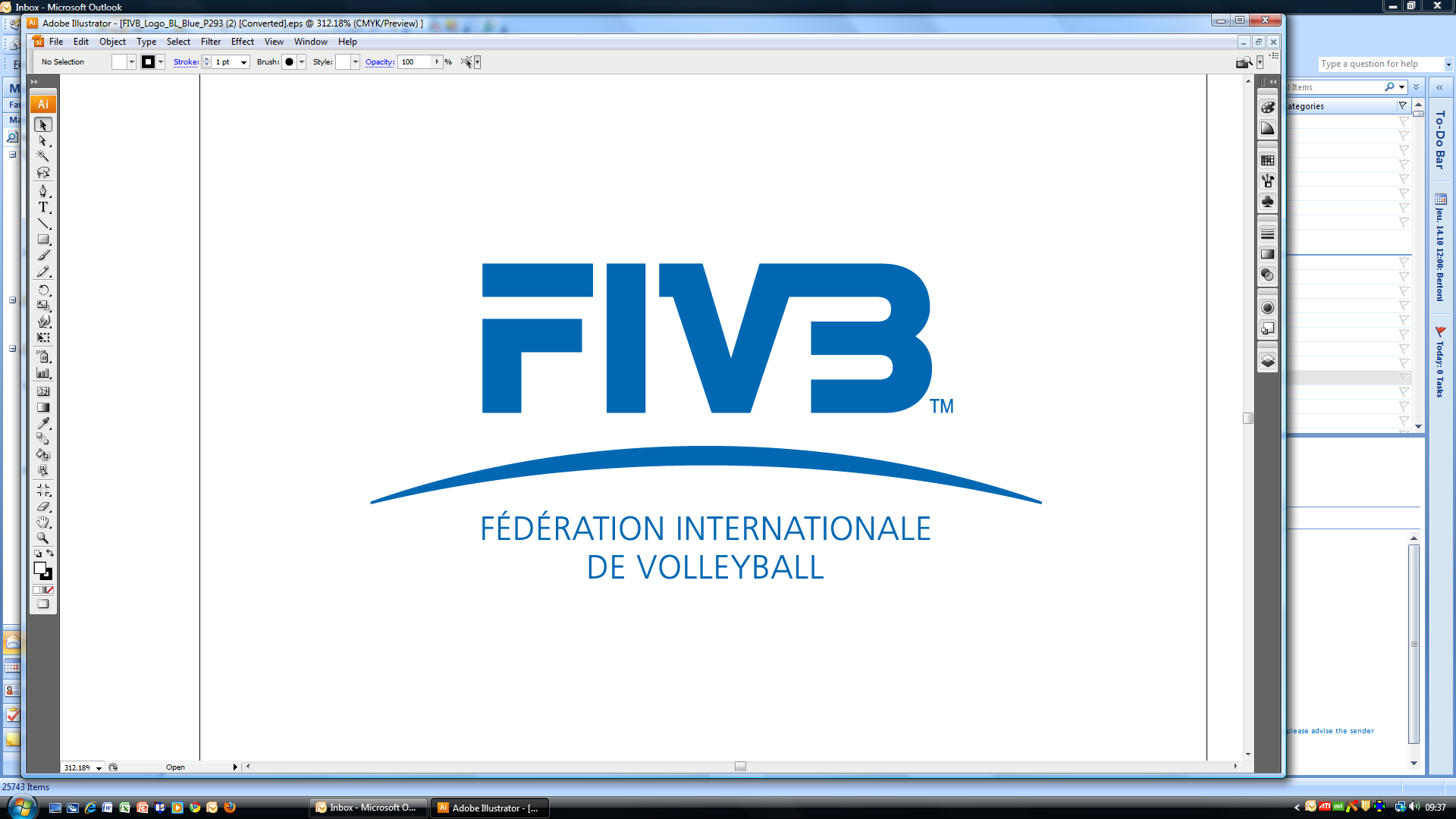 TV COORDINATION REPORTEvent Title:Location:Date:Prepared by:Pre-Event CommunicationExecution of the Event in generalVenueAudienceMusic and 
Stadium AnnouncerStaffHotelTransportationTV Delegate received all necessary informationOther remarksCommunication with ProductionCommunication with HBStandard of DirectingOB Van/TruckProgramme according to FIVB Running OrderNumber of EVSIndividual use of EVSUse of official FIVB GraphicsRemarks re GraphicsPosition of InterviewsWho did the InterviewsQuality of InterviewsOpener & Closer used as agreedPostcard(s)Newsfeed according to requirementsShotlist preparedMatch ScheduleSatellite TransmissionAward CeremonyRe-FeedsChallenge SystemVideo and audio recorded correctly on tapes/DVDs/HDDsRecordings sent by courier service to RBMH by HB? Recordings sent by courier service to FIVB by HB?Other remarksCorrect camera positionsAdditional camerasNet cameraHeight of camera positions Use of individual camerasMinimum number of cameras and as confirmed on WT/15 ?ShadowsRequirementAs per FIVB Guideline (Y/N) / CommentsAudio Configuration on the international Feed as agreedTrack 1 & 2 = International Sound (Music & effects)Track 3 & 4 = International Sound Mix (inkl. Engl. Commentary)Use of Audio Tracks 5 - 8International sound clear and sharp + free of loud background noiseCommentator nameStandard of commentaryInstructions given to the commentators during the Live ProductionCommentary box (Size, space, location, equipment)Minimum number of microphonesCorrect microphone positionsWhereWhenAttendancesTopicsOther RemarksY/NCommentsAppendix E signedWT/14 Form Submitted 60 days before eventWT/15 Form Submitted 60 days before eventMinimum CoverageMatchCompetition Day & TimeBroadcast Date & TimeChannelRemarksLive hours on HB channelSNGEngineerAccessed SatelliteCommentsFeed #Start of BroadcastEnd of BroadcastApprox needed
(Y/N)Comments
Organizing CommitteeHost TV BroadcasterHost TV Broadcaster: Production: Production Manager: Director:FIVBTechnical Supervisor: Referee Delegate: Press Delegate: Other Broadcasters on-siteENG dates and scheduleCameraman name and quality of workSound man name and quality of workCamera format and tapes format providedRemarksRecommendations